PB DE HISTÓRIA(manhã)1/5NotaUNIDADE:_ 	PROFESSOR:  	2º BIMESTRE/2010ALUNO(A):  	Nº  	TURMA:	2° ano	Ensino Fundamental	DATA: _	/_	/ 	Total: 100 pontosA T E N Ç Ã OPreencha o cabeçalho de todas as páginas de sua prova.Não utilize corretor líquido e máquina de calcular.Evite pedir material emprestado durante a prova.Evite falar ou fazer barulho durante a prova, pois poderá atrapalhar seus amigos.Tenha capricho com sua letra.Faça a prova com calma, pensando bem antes de responder as questões. Não se esqueça de revê-las, antes de entregá-la.Questão 01:	(5 pontos /1cada)Toda família tem sua história. E você faz parte da história da sua própria família.Preencha a ficha a seguir, anotando informações sobre sua família.→ Nome da mamãe: _	_→ Nome do papai:  	→ Seu nome completo: _	_→ Número de irmãos (ãs): _	_→ Atividade que você mais gosta de fazer com a família reunida: 	_As famílias podem ser formadas de maneiras diferentes.Com atenção, correlacione as fotos com as legendas adequadas.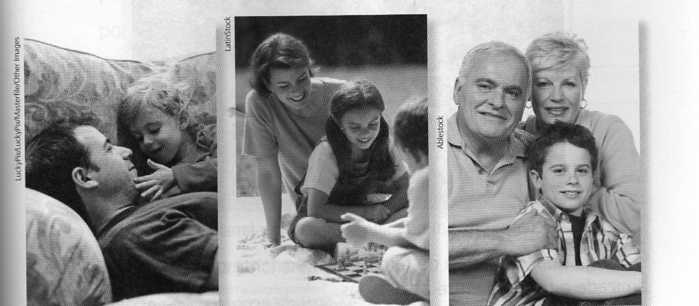 ( 1 )	( 2 )	( 3 )(	)  O filho mora com o pai. (	)  Os avós cuidam do neto.(	)  Os filhos moram com a mãe.Questão 03:	(3 pontos)As famílias de antigamente eram muito numerosas. Hoje, a maioria das famílias têm poucos membros.Observe as ilustrações e envolva a família formada por poucos membros ou parentes.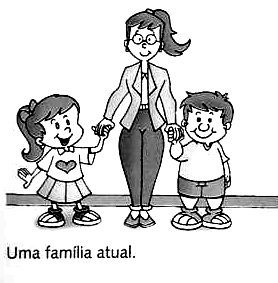 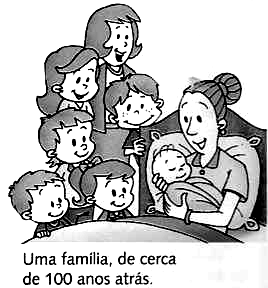 A família surgiu na sociedade romana.Marque (X) nos elementos que fazem parte da família na sociedade romana.(	) Os filhos.	(	) Os trabalhadores.(	) A casa.	(	) A plantação do vizinho.Questão 05:	(18 pontos/2 cada)As famílias podem ser identificadas pelos sobrenomes que revelam as pessoas que são nossos parentes.Pinte a opção correta que irá completar a frase:A mãe da mamãe é minha...... avó.	...tia.	...prima.O irmão do papai é meu......primo.	...tio.	.. ..padrasto.A filha do irmão da mamãe é minha......tia.	... madrasta	...prima.Os membros de uma família podem cooperar nas tarefas do dia a dia.Observe as cenas abaixo e escreva o que cada membro da família está fazendo.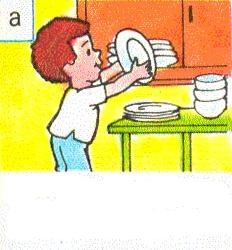 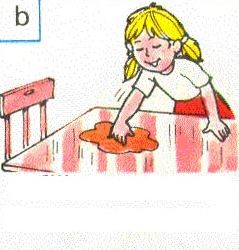 O filho ..........................................................A filha ..........................................................O pai  ...............................................................O avô .............................................................Questão 07:	(12 pontos/2 cada)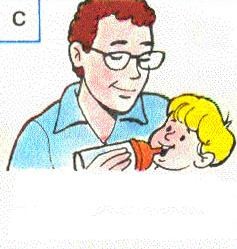 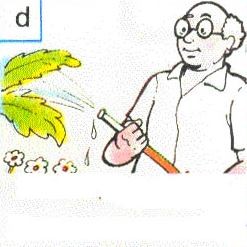 As famílias brasileiras foram formadas por diferentes povos, de lugares diferentes.Envolva os povos que chegaram no Brasil e ajudaram a formar nosso povo.a)  POVO LIBANÊS.	b)  POVO ITALIANO.c)  POVO AFRICANO.	d)  POVO MEXICANO.e) POVO JAPONÊS.	f)  POVO ROMANO.O povo indígena também contribuiu para a formação do povo brasileiro.Utilize (V) para as frases verdadeiras e (F) para as frases falsas:(	) As crianças indígenas aprendem a história e os costumes de seu povo. (	) Os homens da tribo indígena fazem objetos de cerâmica.(	) As mulheres cuidam das plantações.(	) Nossa cultura não tem influências de povos como russos e holandeses.Questão 09:	(15 pontos/3 cada)Esta é a família de Gabriela, uma aluninha do 2º ano.Gabriela é uma menina muito esperta e feliz. O que ela mais gosta é fazer atividades junto com sua família.Organize os nomes dos membros da família da Gabriela na árvore genealógica.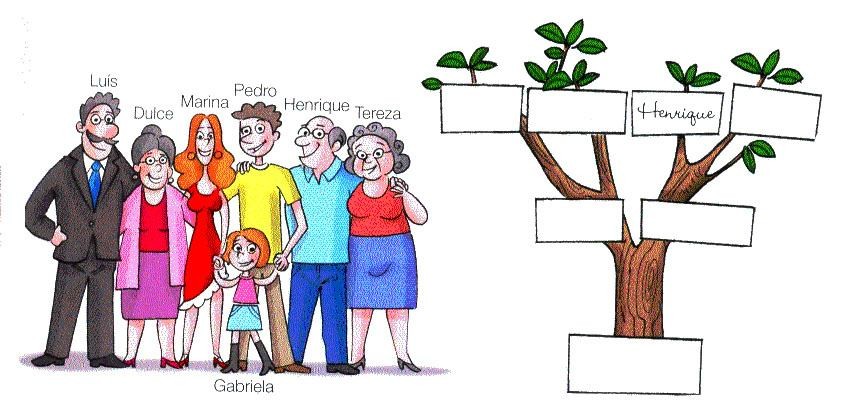 Avós maternos	Avós paternosMãe	PaiGabriela